ТОМСКАЯ ОБЛАСТЬМОЛЧАНОВСКИЙ РАЙОНСОВЕТ МОГОЧИНСКОГО СЕЛЬСКОГО ПОСЕЛЕНИЯРЕШЕНИЕ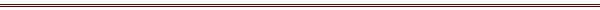 от «_30_» __12___2014г.						                          №_81_с. МогочиноО внесении изменения в Решение Совета Могочинского сельского поселения от 30.12.2013 г.  № 56  «О  бюджете Могочинскогосельского поселения на 2014 год»         В соответствии с Бюджетным кодексом РФ, Федеральным законом от 06.10.2003 г. №131-ФЗ «Об общих принципах организации местного самоуправления в Российской Федерации»СОВЕТ МОГОЧИНСКОГО СЕЛЬСКОГО ПОСЕЛЕНИЯ РЕШИЛ: 1. Пункт 1 решения Совета Могочинского сельского поселения от 30.12.2013 № 56 «О бюджете Могочинского сельского поселения на 2014 год» изложить в новой редакции: «Утвердить основные характеристики бюджета Могочинского сельского поселения на 2014 год:           1)   прогнозируемый общий объем доходов бюджета Могочинского сельского поселения в сумме 13075,4 тыс. рублей, в том числе:- налоговые и неналоговые доходы в сумме 2208,0 тыс. руб.;- безвозмездные поступления от других бюджетов бюджетной системы Российской Федерации в сумме 10867,4 тыс. руб.          2)  общий объем расходов бюджета Могочинского сельского поселения 13139,6 тыс. рублей.          3) дефицит бюджета Могочинского сельского поселения в сумме 64,2 тыс. рублей».2. Приложение 5 к решению Совета Могочинского сельского поселения от 30.12.2013 г. № 56 «О бюджете Могочинского сельского поселения на 2014 год» изложить в новой редакции:Объеммежбюджетных трансфертовбюджету Могочинского сельского поселения из бюджета Молчановского района на 2014 год.3. Приложение 6 к решению Совета Могочинского сельского поселения от 30.12.2013  № 56 «О бюджете Могочинского сельского поселения на 2014 год» изложить в новой редакции:Расчет по статьям классификации доходов  и источникам финансирования дефицита местного бюджета Могочинского сельского поселения в 2014 году4. Приложение 8 к решению Совета Могочинского сельского поселения 27.12.2013 г. № 15 «О бюджете Могочинского сельского поселения на 2013 год» изложить в новой редакции:   Источникифинансирования дефицитабюджета Могочинского сельского поселенияна 2014 год.5. Приложение 11 к решению Совета Могочинского сельского поселения 27.12.2013 г. № 15 «О бюджете Могочинского сельского поселения на 2013 год» изложить в новой редакции: 6. Опубликовать настоящее решение в установленном порядке.7.  Настоящее решение вступает в силу со дня его опубликования.8. Контроль исполнения настоящего решения возложить на контрольно-правовой комитет Совета Могочинского сельского поселения.Председатель Совета Глава Могочинского сельского поселения                А.В.ДетлуковаКоды бюджетной классификации Российской ФедерацииНаименование межбюджетных трансфертовСумма,(тыс.руб.)2 00 00000 00 0000 000Безвозмездные поступления10867,42 02 00000 00 0000 000Безвозмездные поступления от других бюджетов бюджетной системы Российской Федерации10867,42 02 01000 00 0000 151Дотации бюджетам субъектов Российской Федерации и муниципальных образований5 272,12 02 01001 10 0000 151Дотации бюджетам поселений на выравнивание бюджетной обеспеченности5 272,12 02 03000 00 0000 151Субвенции бюджетам субъектов Российской Федерации и муниципальных образований239,82 02 03015 10 0000 151Субвенции бюджетам поселений на осуществление первичного воинского учету на территориях, где отсутствуют военные комиссариаты239,82 02 04000 00 0000 151Иные межбюджетные  трансферты5355,5202 04014 10 0000 151Иные межбюджетные трансферты на осуществление отдельных полномочий по распоряжению земельными участками (разработка ситуационных планов)23,42 02 04999 10 0000 151Прочие межбюджетные трансферты, передаваемые бюджетам поселений 5332,1в том числе:Иные межбюджетные трансферты на оказание помощи отдельным категориям граждан из числа ветеранов Великой Отечественной войны и вдов участников войны в ремонте жилых помещений  в рамках муниципальной программы «Повышения качества жизни пожилых людей в Молчановском районе на 2013-2015 годы»27,1Иные межбюджетные трансферты на оказание помощи в ремонте и (или) переустройстве жилых помещений  граждан, не состоящих на учете в качестве нуждающихся в улучшении жилищных условий и не реализовавших свое право на улучшение жилищных условий за счет средств федерального и областного бюджетов в 2009 году и последующих годах, из числа: участников и инвалидов Великой Отечественной войны 1941-1945 годов; тружеников тыла военных лет; лиц награжденных знаком «Жителю блокадного Ленинграда»; бывших несовершеннолетних узников концлагерей; вдов погибших (умерших) участников Великой Отечественной Войны 1941-1945 годов, не вступивших в повторный брак  27,1 Иные межбюджетные трансферты на исполнение судебных актов по обеспечению жилыми помещениями детей - сирот и детей, оставшихся без попечения родителей, а также лиц из их числа не имеющих жилого помещения3213,0Иные межбюджетные трансферты на софинансирование капитальных вложений в объекты государственной (муниципальной) собственности в рамках муниципальной программы «Устойчивое развитие сельских территорий Томской области до 2020 года» (Проект "Сельская улочка" (благоустройство улицы Советская от дома № 1 до дома № 14 в с. Могочино Молчановского района Томской области)1600,0Иные межбюджетные трансферты на софинансирование капитальных вложений в объекты государственной (муниципальной) собственности в рамках муниципальной программы «Устойчивое развитие сельских территорий Томской области до 2020 года» (Проект "Сельская улочка" (благоустройство улицы Советская от дома № 1 до дома № 14 в с. Могочино Молчановского района Томской области)184,9Иные межбюджетные трансферты на премирование победителей областного конкурса в агропромышленном комплексе Томской области 80,0Иные межбюджетные трансферты на реализацию мероприятий долгосрочной государственной программы « Повышение уровня пенсионного обеспечения работников бюджетной сферы , государственных и муниципальных служащих Томской области на период 2013-2023 годов»60,0Иные межбюджетные трансферты из средств резервного фонда финансирования непредвиденных расходов Администрации Томской области на благоустройство памятника В.И.Ленину40,0Иные межбюджетные трансферты из средств резервного фонда финансирования непредвиденных расходов Администрации Томской области на проведение мероприятий по подготовке к празднованию 70-й годовщины Победы в Великой Отечественной войне 1941-1945 годов100,0Коды бюджетнойНаименование показателейСуммаклассификации РФ(тыс.руб.)1 00 00000 00 0000 000НАЛОГОВЫЕ И НЕНАЛОГОВЫЕ ДОХОДЫ2208,001 01 00000 00 0000 000Налоги на прибыль, доходы710,01 01 02000 01 0000 110Налог на доходы физических лиц710,01 03 02000 01 0000 110Акцизы по подакцизным товарам (продукции), производимым на территории Российской Федерации1202,001 03 02230 01 0000 110Доходы от уплаты акцизов на дизельное топливо, зачисляемые в консолидированные бюджеты субъектов Российской Федерации453,01 03 02240 01 0000 110Доходы от уплаты акцизов на моторные масла для дизельных и (или) карбюраторных (инжекторных) двигателей, зачисляемые в консолидированные бюджеты субъектов Российской Федерации9,01 03 02250 01 0000 110Доходы от уплаты акцизов на автомобильный бензин, производимый на территории Российской Федерации, зачисляемые в консолидированные бюджеты субъектов Российской Федерации708,01 03 02260 01 0000 110Доходы от уплаты акцизов на прямогонный бензин, производимый на территории Российской Федерации, зачисляемые в консолидированные бюджеты субъектов Российской Федерации32,01 06 00000 00 0000 000Налоги на имущество123,01 06 01000 10 0000 110Налог на имущество физических лиц, взимаемых по ставкам, применяемым к объектам налогообложения, расположенным в границах поселения46,01 06 06000 10 0000 110Земельный налог77,01 08 04020 01 0000 110Государственная пошлина за совершение нотариальных действий должностными лицами органов местного самоуправления, уполномоченными в соответствии с законодательными актами Российской Федерации на совершение нотариальных действий 25,01 11 00000 00 0000 000Доходы от использования имущества, находящегося в государственной и муниципальной собственности147,01 11 05000 00 0000 120Доходы от сдачи в аренду имущества, находящегося в государственной и муниципальной  собственности99,01 11 05013 10 0000 120Доходы, получаемые в виде арендной платы за земельные участки, государственная собственность на которые не разграничена и которые расположены в границах поселений, а также средства от продажи права на заключение договоров аренды, указанных земельных участков39,01 11 0502510 0000 120Доходы, получаемые в виде арендной платы, а также средства от продажи права на заключение договоров аренды за земли, находящиеся в собственности поселений (за исключением земельных участков муниципальных бюджетных и автономных учреждений)1,01 11 05035 10 0000 120Доходы от сдачи в аренду имущества, находящегося в оперативном управлении органов управления поселений и созданных ими учреждений (за исключением имущества муниципальных бюджетных и автономных учреждений)59,01 11 09045 10 0000 120Прочие поступления от использования имущества, находящегося в собственности поселений (за исключением имущества муниципальных бюджетных и автономных учреждений, а также имущества муниципальных унитарных предприятий, в том числе казенных)48,01 14 06013 10 0000 430Доходы от продажи земельных участков, государственная собственность на которые не разграничена и которые расположены в границах поселений1,02 00 00000 00 0000 000Безвозмездные поступления10867,42 02 00000 00 0000 000Безвозмездные поступления от других бюджетов бюджетной системы Российской Федерации10867,42 02 01000 00 0000 151Дотации бюджетам субъектов Российской Федерации и муниципальных образований5 272,12 02 01001 10 0000 151Дотации бюджетам поселений на выравнивание бюджетной обеспеченности5 272,12 02 03000 00 0000 151Субвенции бюджетам субъектов Российской Федерации и муниципальных образований239,82 02 03015 10 0000 151Субвенции бюджетам поселений на осуществление первичного воинского учету на территориях, где отсутствуют военные комиссариаты239,82 02 04000 00 0000 151Иные межбюджетные  трансферты5335,5202 04014 10 0000 151Иные межбюджетные трансферты на осуществление отдельных полномочий по распоряжению земельными участками (разработка ситуационных планов)23,42 02 04999 10 0000 151Прочие межбюджетные трансферты, передаваемые бюджетам поселений 5332,1в том числе:Иные межбюджетные трансферты на оказание помощи отдельным категориям граждан из числа ветеранов Великой Отечественной войны и вдов участников войны в ремонте жилых помещений  в рамках муниципальной программы «Повышения качества жизни пожилых людей в Молчановском районе на 2013-2015 годы»27,1Иные межбюджетные трансферты на оказание помощи в ремонте и (или) переустройстве жилых помещений  граждан, не состоящих на учете в качестве нуждающихся в улучшении жилищных условий и не реализовавших свое право на улучшение жилищных условий за счет средств федерального и областного бюджетов в 2009 году и последующих годах, из числа: участников и инвалидов Великой Отечественной войны 1941-1945 годов; тружеников тыла военных лет; лиц награжденных знаком «Жителю блокадного Ленинграда»; бывших несовершеннолетних узников концлагерей; вдов погибших (умерших) участников Великой Отечественной Войны 1941-1945 годов, не вступивших в повторный брак  27,1 Иные межбюджетные трансферты на исполнение судебных актов по обеспечению жилыми помещениями детей - сирот и детей, оставшихся без попечения родителей, а также лиц из их числа не имеющих жилого помещения3213,0Иные межбюджетные трансферты на софинансирование капитальных вложений в объекты государственной (муниципальной) собственности в рамках муниципальной программы «Устойчивое развитие сельских территорий Томской области до 2020 года» (Проект "Сельская улочка" (благоустройство улицы Советская от дома № 1 до дома № 14 в с. Могочино Молчановского района Томской области)1600,0Иные межбюджетные трансферты на софинансирование капитальных вложений в объекты государственной (муниципальной) собственности в рамках муниципальной программы «Устойчивое развитие сельских территорий Томской области до 2020 года» (Проект "Сельская улочка" (благоустройство улицы Советская от дома № 1 до дома № 14 в с. Могочино Молчановского района Томской области)184,9Иные межбюджетные трансферты на премирование победителей областного конкурса в агропромышленном комплексе Томской области 80,0Иные межбюджетные трансферты на реализацию мероприятий долгосрочной государственной программы « Повышение уровня пенсионного обеспечения работников бюджетной сферы , государственных и муниципальных служащих Томской области на период 2013-2023 годов»60,0Иные межбюджетные трансферты из средств резервного фонда финансирования непредвиденных расходов Администрации Томской области на благоустройство памятника В.И.Ленину40,0Иные межбюджетные трансферты из средств резервного фонда финансирования непредвиденных расходов Администрации Томской области на проведение мероприятий по подготовке к празднованию 70-й годовщины Победы в Великой Отечественной войне 1941-1945 годов100,0итого13075,4Код администратора  Наименование источников финансирования дефицита бюджета Могочинского сельского поселения Сумма (тыс.руб.)901 Изменение остатков средств на счетах по учету средств бюджета64,2Итого источники финансирования дефицита бюджета64,2Распределение бюджетных ассигнований по разделам, подразделам, целевым статьям и видам расходов классификации расходов бюджетов в ведомственной структуре расходов бюджета Могочинского сельского поселения на 2014 годНаименование разделов и подразделовМинРЗПРЦСРВРСумма (тыс. руб.) 123456ВСЕГО90113139,6Администрация Могочинского сельского поселения90113139,6Общегосударственные вопросы90101004598,4Функционирование высшего должностного лица субъекта Российской Федерации и органа местного самоуправления90101021 048,6Руководство и управление в сфере установленных функций органов государственной власти субъектов Российской Федерации и органов местного самоуправления901010200200001 048,6Глава муниципального образования901010200203001 048,6Фонд оплаты труда государственных (муниципальных) органов и взносы по обязательному социальному страхованию901010200203001211 048,6Функционирование Правительства Российской Федерации, высших исполнительных органов государственной власти субъектов Российской Федерации, местных администраций90101043549,7Руководство и управление в сфере установленных функций органов государственной власти субъектов Российской Федерации и органов местного самоуправления901010400200003549,8Центральный аппарат901010400204003549,8Фонд оплаты труда государственных (муниципальных) органов и взносы по обязательному социальному страхованию901010400204001212949,0Иные выплаты персоналу государственных (муниципальных) органов, за исключением фонда оплаты труда 9010104002040012217,7Закупка товаров, работ, услуг в сфере информационно-коммуникационных технологий90101040020400242150,3Прочая закупка товаров, работ и услуг для обеспечения государственных (муниципальных) нужд90101040020400244420,8Уплата налога на имущество организаций и земельного налога901010400204008514,8Уплата прочих налогов, сборов и иных  платежей901010400204008527,2Резервные фонды901011129,1Резервные фонды9010111070000029,1Резервные фонды местных администраций9010111070050029,1Резервный фонд Администрации Могочинского сельского поселения по ликвидации последствий стихийных бедствий и других чрезвычайных ситуацийРезервный фонд Администрации Могочинского сельского поселения по ликвидации последствий стихийных бедствий и других чрезвычайных ситуаций9010111070050114,1Резервные средстваРезервные средства9010111070050187014,1Резервный фонд финансирования непредвиденных расходов Администрации Могочинского сельского поселенияРезервный фонд финансирования непредвиденных расходов Администрации Могочинского сельского поселения9010111070050215,0Резервные средстваРезервные средства9010111070050287015,0Другие общегосударственные вопросыДругие общегосударственные вопросы9010113172,9Резервные фондыРезервные фонды901011307000005,9Резервные фонды местных администрацийРезервные фонды местных администраций901011307005005,9Резервный фонд Администрации Могочинского сельского поселения по ликвидации последствий стихийных бедствий и других чрезвычайных ситуацийРезервный фонд Администрации Могочинского сельского поселения по ликвидации последствий стихийных бедствий и других чрезвычайных ситуаций901 011307005015,9Прочая закупка товаров, работ и услуг для обеспечения государственных (муниципальных) нуждПрочая закупка товаров, работ и услуг для обеспечения государственных (муниципальных) нужд901011307005012445,9Реализация государственных функций, связанных с общегосударственным управлениемРеализация государственных функций, связанных с общегосударственным управлением90101130920000107,0Выполнение других обязательств государства9010113092030097,0Опубликование информационных материалов в средствах массовой информации901011309203045,0Прочая закупка товаров, работ и услуг для обеспечения государственных (муниципальных) нужд901011309203042445,0Членские взносы на осуществление деятельности Ассоциации "Совет муниципальных образований Томской области"9010113092030816,0Прочая закупка товаров, работ и услуг для обеспечения государственных (муниципальных) нужд9010113092030824416,0Расходы, не отнесенные к другим целевым статьям9010113092031171,0Прочая закупка товаров, работ и услуг для обеспечения государственных (муниципальных) нужд9010113092031124471,0Обслуживание муниципальной собственности9010113092031310,0Прочая закупка товаров, работ и услуг для обеспечения государственных (муниципальных) нужд9010113092031324410,0Сопровождение автоматизированной информационной системы "Похозяйственная книга"901011309203155,0Закупка товаров, работ, услуг в сфере информационно-коммуникационных технологий901011309203152425,0Государственные программы9010113522000060,0Государственная программа  «Повышение уровня пенсионного обеспечения работников бюджетной сферы, государственных и муниципальных служащих Томской области на период 2013-2023 годов»9010113522130060,0Иные выплаты населению9010113522130036060,0Национальная оборона9010200239,8Мобилизационная и вневойсковая подготовка9010203239,8Реализация функций иных федеральных органов государственной власти90102039900000239,8Непрограмные мероприятия90102039990000239,8Субвенции на осуществление первичного воинского учета на территориях, где отсутствуют военные комиссариаты90102039995118239,8Фонд оплаты труда государственных (муниципальных) органов и взносы по обязательному социальному страхованию90102039995118121218,0Прочая закупка товаров, работ и услуг для обеспечения государственных (муниципальных) нужд9010203999511824421,8Национальная экономика90104001 225,4Дорожное хозяйство (дорожные фонды)90104091202,0Дорожное хозяйство901040931500001202,0Поддержка дорожного хозяйства901040931502001202,0Дорожная деятельность в отношении автомобильных дорог местного значения, а также осуществление иных полномочий в области использования автомобильных дорог и осуществления дорожной деятельности в соответствии с законодательством Российской Федерации90104093150212637,2Прочая закупка товаров, работ и услуг для обеспечения государственных (муниципальных) нужд90104093150212244637,2Капитальный ремонт и ремонт автомобильных дорог общего пользования90104093150214564,8Прочая закупка товаров, работ и услуг для обеспечения государственных (муниципальных) нужд90104093150214244564,8Другие вопросы в области национальной экономики901041223,4Реализация государственных функций в области национальной экономики9010412340000023,4Мероприятия по землеустройству и землепользованию9010412340030023,4Прочая закупка товаров, работ и услуг для обеспечения государственных (муниципальных) нужд9010412340030024423,4Жилищно-коммунальное хозяйство90105003556,8Благоустройство90105033556,9Государственные  программы901050352200001600,0Государственная  программа "Устойчивое развитие сельских территорий Томской области до 2020 года"901050352203001600,0Реализация проекта «Сельская улочка» на территории села Могочино Молчановского района Томской области. Благоустройство улицы Советской от дома №1 до дома №14 в с.Могочино Молчановского района Томской области. Капитальный ремонт901050352203181600,0Прочая закупка товаров, работ и услуг для обеспечения государственных (муниципальных) нужд901050352203182431600,0Муниципальные программы90105037950000369,8Муниципальная программа «Устойчивое развитие сельских территорий Молчановского района на 2014-2017 годы и на период до 2020года» (Проект "Сельская улочка" (благоустройство улицы Советская от дома № 1 до дома № 14 в с. Могочино Молчановского района Томской области) )90105037950100369,8Софинансирование муниципальной программы «Устойчивое развитие сельских территорий Молчановского района на 2014-2017 годы и на период до 2020года» (Проект "Сельская улочка" (благоустройство улицы Советская от дома № 1 до дома № 14 в с. Могочино Молчановского района Томской области)»90105037950100243369,8Благоустройство901050360000001587,0Уличное освещение90105036000100745,0Прочая закупка товаров, работ и услуг для обеспечения государственных (муниципальных) нужд90105036000100244745,0Прочие мероприятия по благоустройству городских округов и поселений90105036000500622,0Прочая закупка товаров, работ и услуг для обеспечения государственных (муниципальных) нужд90105036000500244622,0Резервные фонды90105030700000140,0Резервные фонды исполнительных органов государственной власти субъектов Российской Федерации90105030700400244140,0Государственные программы9010503522000080,0Государственная программа «Развитие сельскохозяйственного производства в Томской области на 2013-2020 годы»9010503522210080,0Премирование победителей конкурса в агропромышленном комплексе Томской области9010503522213724480,0Культура, кинематография 901080030,0Культура901080130,0Учреждения культуры и мероприятия в сфере культуры и кинематографии9010801440000030,0Мероприятия в сфере культуры и кинематографии9010801440010030,0Прочая закупка товаров, работ и услуг для обеспечения государственных (муниципальных) нужд9010801440010024430,0Социальная политика90110003267,2Социальное обеспечение населения901100354,2Иные безвозмездные и безвозвратные перечисления9011003520000027,1Оказание помощи в ремонте и (или) переустройстве жилых помещений граждан, не стоящих на учете в качестве нуждающихся в улучшении жилищных условий и не реализовавших свое право на улучшение жилищных условий за счет средств федерального и областного бюджетов в 2009 и последующих годах, из числа: участников и инвалидов Великой Отечественной войны 1941 - 1945 годов; тружеников тыла военных лет; лиц, награжденных знаком "Жителю блокадного Ленинграда"; бывших несовершеннолетних узников концлагерей; вдов погибших (умерших) участников Великой Отечественной войны 1941 - 1945 годов, не вступивших в повторный брак9011003520580027,1Иные выплаты населению9011003520580036027,1Целевые программы муниципальных образований9011003795000027,1Муниципальная программа «Повышение качества жизни пожилых людей в Молчановском районе на 2013-2015 годы»9011003795080027,1Иные выплаты населению9011003795080036027,1Охрана семьи и детства90110043213,0Социальная помощь901100450500003213,0Обеспечение жилыми помещениями детей-сирот, детей, оставшихся без попечения родителей, а также детей, находящихся под опекой (попечительством), не имеющих закрепленного жилого помещения901100450536003213,0Исполнение судебных актов по обеспечению жилыми помещениями детей-сирот и детей, оставшихся без попечения родителей, а также лиц из их числа901100450536033213,0Приобретение товаров, работ, услуг в пользу граждан в целях их социального обеспечения901100450536033233213,0Физическая культура и спорт901110020,0Физическая культура 901110120,0Физкультурно-оздоровительная работа и спортивные мероприятия9011101512000020,0Мероприятия в области здравоохранения, спорта и физической культуры, туризма9011101512970020,0Средства на обеспечение условий для развития физической культуры и массового спорта9011101512970120,0Прочая закупка товаров, работ и услуг для обеспечения государственных (муниципальных) нужд9011101512970124420,0